								Skjervøy båtforening 19. oktober 2020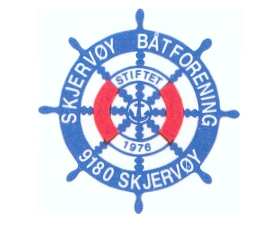 SNØMÅKING PÅ BRYGGE 8HØST OG VINTER 2020-21Skjervøy Båtforening har vedtatt at alle medlemmene med båtplass skal rydde snø sjøl, derfor har vi satt opp en vaktplan som vi vil at medlemmene vil følge. Grupper på 3 stykker er satt opp med ansvar for 2 uker. Gruppa må selv ordne med hvem som skal rydde til forskjellige tider.  Den enkelte er selv ansvarlig for å skaffe vikar hvis det ikke passer med jobb, ferie, fravær etc.Hovedbrygga og landfeste skal måkes så tidlig som mulig etter snøfall, utliggere er den enkeltes ansvar og måke.NB måkeutstyr finnes ved landfestet.Mvh Bryggevaktene.Uker:Dato: Navn:    -45Bryggevaktene rydder snø frem til 9.11Bryggevaktene rydder snø frem til 9.1146-47 9.-22.novArne Angell, Edmund Isaksen, Slottet Kiil48-4923. nov-6.desJørn Angell, Vegard Pedersen, Lucyana Wiciac50-517. – 20.desJohn Buarø, Kenneth Blixgård, Bjørn Sareussen52-5321.des-3.janBjørn Karlsen, Frank Bless, Ragnhild Apalahti1-24.-17.janKnut Isaksen, Roar Henriksen, Geir Berg3-418.- 31.janJan Stjernstrøm, Richard Kristiansen, Idar Pedersen5-61.– 14. febJan Sletvold, Rudi Kjeldsberg, Stein Nilsen 7-815.-28.febRagnar Engebretsen, Aksel Sandberg, Cato Larsen, Kurt Mikalsen9-101.-14.marsMagne Moen, Trygve Nilsen, Asgeir Nilsen, Daniel Jacobi11-1215.-28.marsGunnar Areklett, Svein Hansen, Roy Brustad, Tore Eriksen13-1429.mars- 11.aprilBirgit Waage, Oddvar Johnsen, Tor Pedersen15-1612.- 25. aprilJan Erik Korneliussen, Svein Mikkelsen, Tor Hansen17-1826. april – 9 maiJohn Olsen, Kari Iversen, Ivar Hansen19 -Bryggevaktene